               Справкаоб источнике и дате официального опубликования (обнародования)муниципального нормативного правового актарешение Собрания депутатов  Шибылгинского сельского поселения Канашского района Чувашской Республики  от 15.11.2021 года № 16/2 « О внесении изменений в Правила благоустройства территории Шибылгинского сельского поселения  Канашского района Чувашской Республики»Глава Шибылгинскогосельского поселения                                                                                 А.А.Лазарев                  «01» ______12________ 2021 г.О внесении изменений в Правила благоустройства территории Шибылгинского сельского поселения  Канашского района Чувашской Республики         В соответствии с Федеральным законом от 06.10.2003 № 131-ФЗ «Об общих принципах организации местного самоуправления в Российской Федерации», Уставом Шибылгинского сельского поселения Канашского района Чувашской Республики, протестом Чебоксарской межрайонной природоохранной прокуратуры от 25.06.2021 № 04-01-2021/Прдп266, Собрание депутатов Шибылгинского сельского поселения Канашского района Чувашской Республики решило:1. Внести в Правила благоустройства территории Шибылгинского сельского поселения Канашского района Чувашской Республики, утвержденные решением Собрания депутатов Шибылгинского сельского поселения Канашского района Чувашской Республики от 01.11.2017 № 21/1 (с изменениями от 21.12.2018 № 38/3, от 03.09.2019 № 46/4, от 14.11.2019 № 48/2), следующие изменения:1.1. в разделе 1 абзац тридцать третий пункта 1.3. изложить в следующей редакции:«• контейнерная площадка – место  (площадка) накопления твердых коммунальных отходов обустроенное в соответствии с требованиями законодательства Российской Федерации в области охраны окружающей среды и законодательства Российской Федерации в области обеспечения санитарно-эпидемиологического благополучия населения и предназначенное для размещения контейнеров и бункеров;»;	1.2. пункт 3.9.2. раздела 3 признать утратившим силу;1.3. раздел 11 «Содержание животных и птицы на территории  Шибылгинского  сельского поселения Канашского района Чувашской Республики» признать утратившим силу. 2. Настоящее решение вступает в силу после его официального опубликования.Глава Шибылгинского сельского поселения  Канашского района                                                                   А.А.Лазарев                                                       Наименование                     источника официального              опубликования муниципального             нормативного правового акта*(сведения            о            размещении муниципального           нормативного правового         акта         для         его обнародования) Периодическое печатное издание«Официальный  Вестник  Шибылгинского сельского поселения»Дата издания (обнародования) 16.11.2021 года Номер выпуска* * 18Номер статьи (номер страницы при отсутствии номера статьи с которой начинается   текст   муниципального нормативного правового акта)**Стр.9ЧĂВАШ  РЕСПУБЛИКИ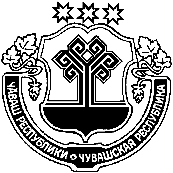 КАНАШ  РАЙОНĚЧУВАШСКАЯ РЕСПУБЛИКАКАНАШСКИЙ  РАЙОН                 ЭНТРИЯЛЬ  ЯЛПОСЕЛЕНИЙĚНДЕПУТАТСЕН ПУХĂВĚЙЫШĂНУ                   «15» ноября 2021    № 16/2Энтрияль ялеСОБРАНИЕ ДЕПУТАТОВШИБЫЛГИНСКОГО  СЕЛЬСКОГО ПОСЕЛЕНИЯ                     РЕШЕНИЕ«15» ноября 2021   № 16/2  село Шибылги